
一個天國子民的回應（二）：疫情中的自我保養顧惜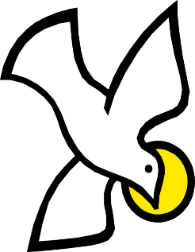 整理：許廣錚（按在尼希米小組的討論所引發）
日期：二零二一年一月二十六日初稿神就賜福給他們，又對他們說：“要生養眾多，遍滿全地，治理這地。。。” 創世記1:28天國的子民都明白，人活著就是要享受生活、治理大地（個人、家庭、事業、社會、國家等）、預備自己及他人，他日回到創造主的面前、面對白色的大寶座前的審判。面對當下的疫情和人性的醜陋及需要時，我們又如何活得自在卻又沒有忘記治理這地，這一個看來極抽像卻重要的任務？在疫情中，我們將如何完成這職責？認識新冠肺炎COVID-19 “沒有知識，民就放肆” – 對疫情有基本的認知，預備自己和他人如何應對之查詢官方的最新資訊和指引，唯獨心中不要被害怕或恐慌所佔據不要輕易相信或傳遞‘街邊新聞’，免得誤導自己，影響他人；總要查詢清楚，凡事都要符合真理保養顧惜自己的身體積極調整個人生活的優先秩序，如：理清個人的基本責任、認定親密的人際關系、肯定人生的夢想或理想過一個有紀律的智、體、靈、群的平衡生活，如：早起早睡、飲食平衡、運動、閱讀、娛樂、社交等（特別關注你的‘屏幕時間’ – screen-time）在疫情期間，刻意提高身體的免疫力：充足的八個小時的睡眠、吃大量的維生素C和蛋白質、喝大量的水、注意個人衛生、與人保持距離、保持一個喜樂的心靈安靜下來，放慢腳步來享受生活 - 欣賞自然界，樂意鼓勵他人，時常自我肯定；自我發掘突破成長 – 透過書籍，線上課程來了解個人的強項及需要，多方學習不斷突破；（再）認識（經歷）上帝的同在 – 你的上帝是否真實呢？你的信仰基礎是建立在團體的禮儀活動上，還是建立在聖經的基礎上？理清信仰的立場檢查個人的文化、傳統、習慣、信仰的基礎是否符合聖經的教導。如何看待死亡？如何看待人生中的得與失？不要輕易論斷或批評因果或賞罰，榮耀或羞恥等文化傳統的思維，如，受感染的人是因為犯罪或是受上帝的懲罰？為什麼被感染者極不願意讓他人知道？什麼是羞恥或榮耀/得意的事？“你們不要論斷人，就不被論斷。” 路加福音6:37多與人交談，探討個人信仰的基礎是建立在文化傳統還是在聖經的基礎上？個人言論是否多批評論斷還是多鼓勵造就他人？為什麼？ “只要隨時說造就人的話。” （以弗所書4:29，歌羅西書4:6，帖撒羅尼迦前書5:11）其他勇敢的面對死亡，學習公開談論自己的害怕或如何面對死。即知道人人都有一死，死後且有審判，祈求聖靈應證自己擁有永生的確據；如果被感染了，無需恐慌，珍惜這一次的經歷是一個成長的平台；如果死了（遲早都得死），向往往與神同在的恩典，這是無比的榮耀！（詩篇116:15, 約翰福音14:6, 約翰福音11:25）把疫情當作是一個發掘自己和重新認識上帝的機遇，因為萬事都互相效力 （羅馬書8:26-30）如果我們在疫情中平安渡過，卻無法從中自我發掘，穩固信仰，學習治理大地及祝福其上的萬物，那，我們就失去百年疫情所帶來的機遇。祈求創造主，再一次喚醒每一個人珍惜當下、享受今天、預備迎接明天。